Dear Resident/ Proprietor,A6108 ROAD CLOSURE FROM SOUTH OF MIDDLEHAM BRIDGE TO LOW LANE This letter is to inform you that North Yorkshire Council, will be undertaking improvements to formalise one layby and remove one layby along the above route.  These works are being funded as part of the Safer Roads Fund provided by central government.The works, between just south of Middleham Bridge and Low Lane, will be restricted to night-time hours and are due to start on the evening of 14 August 2023 for a period of 10 weekdays. During the works a full road closure will be in place between the hours of 19.00 and 05.00.  A plan showing the extent of the works is enclosed for your information.Advance warning signage advising of the works will be installed on site shortly.  Whilst the closure is in place there will be a fully signed diversion. On-site personnel will assist in managing access to properties and businesses within the closure.  Please note, this work is part of an extensive programme and therefore, some adjustment to this start date or the duration of the works may be necessary should unforeseen circumstances such as significant weather events or emergencies on the highway network arise. To ensure the delivery of these works we request your assistance in the following ways:Please contact the Customer Service Centre on 0300 131 2 131, to identify any special access needs you may have prior to work commencing.Please co-operate and comply with any instructions issued by the traffic management operatives and take extra care whilst within the works area.May I draw your attention to the Councils Corporate Privacy Policy by using the following link https://www.northyorks.gov.uk/privacy-notices. When submitting a response, we will record personal information including your name and address.For further information, including diversion information and to sign up for alerts please go to; https://one.network/I would like to take this opportunity to apologise for any disruption that these works may cause and would again request your cooperation to help ensure an efficiently and safely executed project.Yours faithfullyCustomer Service Centre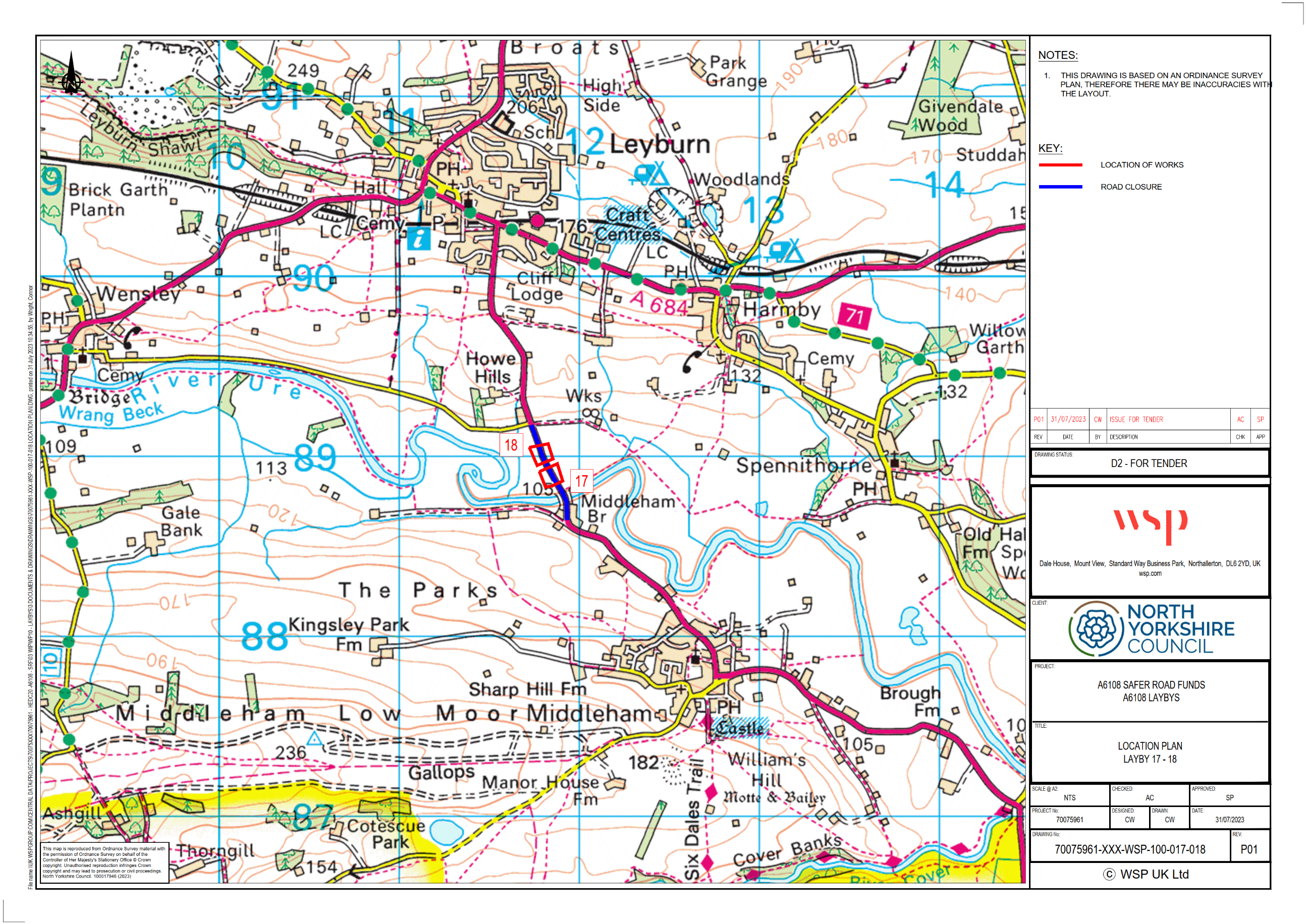 North Yorkshire CouncilCustomer Service CentreCounty HallNorthallerton DL7 8ADTel: 0300 131 2 131Email: customer.services@northyorks.gov.ukWeb: www.northyorks.gov.uk1 August 2023